х.ЛяпиноОб утверждении Положения о порядке и условиях предоставления ежегодного дополнительного оплачиваемого отпуска работникам с ненормированным рабочим днем в муниципальном учреждении Ляпинского сельского поселения Новокубанского районаВ соответствии со статьей 119 Трудового кодекса Российской Федерации, Федеральным законом от 06 октября 2003 года № 131-ФЗ «Об общих принципах организации местного самоуправления в Российской Федерации», уставом Ляпинского сельского поселения Новокубанского района, п о с т а н о в л я ю: 1.Утвердить Положение о порядке и условиях предоставления ежегодного дополнительного оплачиваемого отпуска работникам с ненормированным рабочим днем в муниципальном учреждении Ляпинского сельского поселении Ляпинского сельского поселения Новокубанского района согласно приложению.2.Контроль за исполнением настоящего постановления возложить на директора МКУК «Ляпинский КДЦ» Ляпинского сельского поселения Новокубанского района Н.А.Щербакову.3.Настоящее  постановление вступает в силу со дня его официального обнародования.Глава Ляпинского сельского поселенияНовокубанского района	                                                              С.Ю.БражниковПриложение к постановлениюадминистрации Ляпинскогосельского поселенияНовокубанского районаот ________  2017 года №___Положениео порядке и условиях предоставления ежегодного дополнительного оплачиваемого отпуска работникам с ненормированным рабочим днем в муниципальном учреждении Ляпинского сельского поселения Новокубанского района1.Настоящие Порядок и условия предоставления ежегодного дополнительного оплачиваемого  отпуска  работникам  с  ненормированным рабочим днем в  муниципальном  учреждении  Ляпинского сельского поселения  Новокубанского  района  разработаны   в  соответствии со  статьей 119 Трудового кодекса Российской Федерации.
            2. Ежегодный дополнительный оплачиваемый отпуск работникам с ненормированным рабочим днем (далее - дополнительный отпуск) предоставляется за работу в условиях ненормированного рабочего дня отдельным работникам муниципального учреждения Ляпинского сельского поселения Новокубанского района (далее - учреждения), если эти работники при необходимости эпизодически привлекаются по распоряжению работодателя к выполнению своих трудовых функций за пределами установленной для них продолжительности рабочего времени.
            3. Перечень  должностей  работников  с  ненормированным  рабочим днем,  имеющих  право  на  дополнительный  отпуск,  устанавливается коллективным  договором,  соглашением  или правилами внутреннего трудового распорядка учреждения.
            В перечень должностей работников с ненормированным рабочим днем включаются руководящий, технический, хозяйственный персонал и другие лица, труд которых в течение рабочего дня не поддается точному учету, лица, которые распределяют рабочее время по своему усмотрению, а также лица, рабочее время которых по характеру работы делится на части неопределенной продолжительности.
           4. Продолжительность дополнительного отпуска, предоставляемого работникам с ненормированным рабочим днем, не может быть менее трех календарных дней и более 12 календарных дней.
            5. Продолжительность дополнительного отпуска по соответствующим должностям определяется коллективным договором или правилами внутреннего трудового распорядка учреждения и зависит от объема работы, степени напряженности труда, возможности работника выполнять свои трудовые функции за пределами установленной для них продолжительности рабочего времени.
           6. Работодатель ведет учет времени, фактически отработанного каждым работником в условиях ненормированного рабочего дня.
            7. Право на дополнительный отпуск возникает у работника независимо от продолжительности работы в условиях ненормированного рабочего дня.
            8. Дополнительный отпуск, предоставляемый работникам с ненормированным рабочим днем, суммируется с ежегодным основным оплачиваемым отпуском, а также другими ежегодными дополнительными оплачиваемыми отпусками.
             9. В случае переноса либо неиспользования дополнительного отпуска, а также увольнения работника право на указанный отпуск реализуется в порядке, установленном трудовым законодательством Российской Федерации для ежегодных оплачиваемых отпусков.
             10. Оплата дополнительных отпусков, предоставляемых работникам с ненормированным рабочим днем, производится из фонда оплаты труда учреждения.Глава Ляпинского сельского поселенияНовокубанского района	                                                              С.Ю.Бражников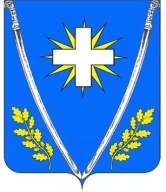 ПОСТАНОВЛЕНИЕПОСТАНОВЛЕНИЕАДМИНИСТРАЦИЯ ЛЯПИНСКОГО СЕЛЬСКОГО ПОСЕЛЕНИЯ НОВОКУБАНСКОГО РАЙОНА АДМИНИСТРАЦИЯ ЛЯПИНСКОГО СЕЛЬСКОГО ПОСЕЛЕНИЯ НОВОКУБАНСКОГО РАЙОНА от ______________________                      № ____